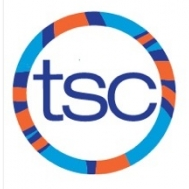 SUNDAYMONDAYTUESDAYWEDNESDAYTHURSDAYFRIDAYSATURDAY1Happy New Year! No practice 234565:45-7:30pm
Jarvis785:45-7:30pm
Ryerson9106:45-9am
Benson
(dryland)1112135:45-7:30pm
Jarvis14155:45-7:30pm
Ryerson16Winter Cup   17Winter Cup   1819205:45-7:30pm
Jarvis21 225:45-7:30pm
Ryerson23246:45-9am
Benson
(dryland)2526275:45-7:30pm
Jarvis28 295:45-7:30pm
Ryerson30
316:45-9am
Benson
(dryland)